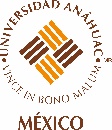 Dirección de InvestigaciónPublicaciones periódicasProyecto editorialTítulo de la revistaAutores de la revista (  ) Académicos de la Universidad Anáhuac(  ) Alumnos de posgrados(  ) Académicos de instituciones nacionales(  ) Académicos de instituciones internacionales(  ) Otros:Plan o estrategia para atraer autoresPlan o estrategia para difundir la revistaProyección de la revista (posicionamiento a medio y largo plazos)Periodicidad de la revista(  ) Mensual(  ) Bimestral(  ) Trimestral(  ) Cuatrimestral(  ) SemestralOtra:Soporte de la revista(  ) Impreso(  ) DigitalFinanciamiento de la revista(  ) Recursos de la Universidad(  ) Publicidad (  ) Lectores(  ) Suscripción (  ) Otro:Adquisición de la revista(  ) Gratuita(  ) Costo por recuperación  (  ) PrecioTabla de contenidos (  ) Carta del editor(  ) Artículo original(  ) Artículo en revisión (  ) Reseñas(  ) Otro. Especificar:Público objetivoEspecificar:Exclusivamente si es una revista comercialEspecificar tipo de anunciantes:Estudio de mercadoPrincipales revistas que compitan o compartan un concepto similar:Directorio editorial (nombre y cargo de integrantes)Consejo Editorial (nombre y cargo de integrantes)Comité Internacional (nombre y cargo de integrantes)Objetivo de la revistaSecciones que conformarán la revistaConsideraciones técnicas Si es revista impresa:Formato (ancho x alto, en centímetros)Total de páginasTintas en interiores:(  ) 1(  ) 2(  ) Selección de color Papel de interiores (incluir gramaje): Papel de forros (incluir gramaje):Tintas de forros:(  ) 4/0(  ) 4/1(  ) 4/4Encuadernación Acabados:(  ) Laminado mate(  ) Barniz UV(  ) Especiales TirajeEspecificar:Si es revista digital:Presentar el mapa de sitioServidor en donde se alojaráPara uso exclusivo de la Dirección de InvestigaciónAnálisis de la revistaObservaciones y comentarios del Director de InvestigaciónObservaciones y comentarios del Editor de Revistas Académicas